Rockbridge County High SchoolTogether, We Are Rockbridge!143 Greenhouse Road | Lexington, VA 24450 | Phone 540.463.5555 | Fax 540.463.6152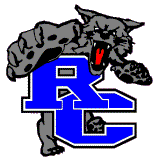 Art I Advanced SUMMER ASSIGNMENT RECORDThis must be turned in with your completed summer assignment on ______________________Name:  ____________________________COURSEArt I  AdvancedTeacher Name Ms. Erin AllenEmailerin_allen@rockbridge.k12.vaAssignment TitleSummer AssignmentDate AssignedJune 2016Date Due1st  day of schoolObjective/Purpose of AssignmentTo understand student style, technique, and interests.Description of how Assignment will be AssessedAssignment will be reviewed and Ms. Allen will provide a written critique.Grade Value of AssignmentAssignment will be given verbal/visual feedback.Tools/Resources Needed to Complete AssignmentStudent will need to pick up a summer assignment folder, with assignment description and paper included.  Folders can be found in Main office of MRMS, LDMS, or RCHS.  Assignments may be completed using only pencil, or any media available.Estimated Time Needed to Complete Assignment3 hours ActivityDate CompletedTime AllottedAssignmentCategoryAssignment One:40 -45 minutesAssignment Two:40-45 minutesAssignment Three:40-45 minutesAssignment Four:40-45 minutesTOTALS